Gevoelige jij! Zo veelzijdig, uniek en ❤Wendy Stel06-33290867www.praktijkliefleven.nlinfo@praktijkliefleven.nlFB: PraktijklieflevenPraktijk Lief LevenBeststraat 4, 9501 HVStadskanaal  Hoogsensitiviteit coaching            Praktijk Lief Leven 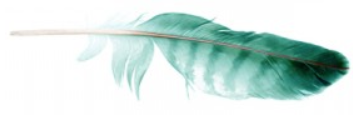 Ben je aan het zoeken naar een betere manier om met je sensitiviteit om te gaan? Of wil je weten of je sensitief bent?
Wil je een sterkere verbinding met de betekenis van jouw leven?
Jouw aangeboren creativiteit ontdekken?
En daarmee een nieuwe start maken?Praktijk Lief Leven helpt je om de deuren naar jezelf open te zettenSensitiviteit is een persoonskenmerk, geen stoornis toch is het soms erg moeilijk om er mee om te gaan. Voor kinderen maar ook voor volwassenen. Vanuit onze gevoeligheid laten we bepaald gedrag zien, wat niet altijd geaccepteerd of begrepen word door onze omgeving. Volwassenen hebben vaak aangeleerd gedrag ontwikkeld om zich staande te houden in de maatschappij. Ineens komt het moment dat je voelt dat je niet meer gelukkig bent. Dat je eigenlijk diep van binnen anders zou willen doen of zijn.                Enkele voorbeelden voel me andersDenk lang na of ik doe eerst en denk dan…, Pik gemakkelijk energieën en sferen op, en kan dat dan moeilijk loslaten.”Mensen vinden dat ik te moeilijk of ingewikkeld doe.Heb last van harde geluiden, geuren, fel licht, labels in kleding enz.Doe vaak dingen voor anderen. Ik heb het gevoel dat ik geen nee kan zeggen.Voel vaak aan wat een ander voelt alsof het van mijzelf is. Na een werkdag ben is soms zo ontzettend moeIk slaap slecht, kom moeilijk in slaap of ben snel weer wakkerIk zoek graag fysiek contact, voel dat ik overal aan moet zitten, kan niet stil zitten en ben altijd op zoek naar iets nieuwsDe coaching is gericht op het ontdekken wie jij bent in je gevoeligheid. Welk type je bent. Leren welke behoeftes je nodig hebt om jezelf te kunnen zijn. Leren strategieën toe te passen en grenzen te stellen. Zodat jij in je leven dicht bij jezelf kunt komen en blijven.De coaching kan indien er behoefte aan is gecombineerd worden met Reiki. Waardoor je sneller in balans komt en verlichting en ontspanning ervaart. Informeer vrijblijvend naar de mogelijkheden en kostenInformeer vrijblijvend naar de mogelijkheden en kosten
